親愛的會員您好：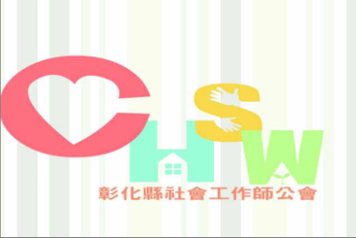 彰化縣社會工作師公會將於113年1月21日(星期日) 上午10:00-14:00於員林市食觀天下婚宴會館 (員林市員林大道四段518號) 召開本年度會員大會，除了開會、餐敘及專題外，這次也為大家規劃了紓壓專區，為辛苦的大家邀請按摩、美甲、挽臉等攤位，讓大家除了美食饗宴也讓身心紓壓，充氣後再出發，工會以最熱切誠摯的心，邀請您共襄盛舉。謝謝！今年會員大會準備禮品給當天出席的會員，獎勵會員出席會員大會，請留意附件的會員禮品領取說明※   當天活動流程如下：請於113年1月15日前，完成報名，俾利會務人員統計當天出席人數。注意事項：(一) 歡迎會員及家屬參與：1、會員本人免費2、其他眷屬收取費用$660元/位。(以上費用皆含 10%服務費)。(二) 本次的大會須會員之 2/3 人數出席才得以順利進行，請各位會員能踴躍與會，如未能出席者，請務必委託其他會員代表攜帶附件「委託書」代為參與，或向會務人員自取、親送本會或郵件寄回 (500 彰化市中興路100號六樓，許芳瑜收)。 (三) 非會員僅列席及參與餐敘。(四) 如公會會員不克參與，用餐資格無法轉讓予他人，敬請見諒。時間流程 09：30-10：00     報到10：00-10:30貴賓致詞10：30-11：00專 題 講座11：00-12：00會員大會12：00-14：00餐       敘14:00圓滿結束，賦歸